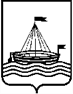 Муниципальное автономное дошкольное образовательное учреждениедетский сад № 12общеразвивающего вида  с приоритетным осуществлениемфизического развития детей  города ТюмениКОНСПЕКТобразовательной деятельностив первой младшей группе №1по теме недели: «Весна»Тема: «Где живет солнышко?»Воспитатель: Писчик Людмила ВладимировнаКатегория: перваяТюмень, 2016 г.Цель: формирование элементарных представлений о взаимосвязи в природе: солнцу рады все и люди, и звери.Задачи:1.Образовательная область «Речевое развитие»- Создать атмосферу радостного настроения, учить детей действовать по показу воспитателя, способствовать речевому общению- Развивать артикуляционный аппарат, речевое дыхание. Развивать мелкую моторику пальцев рук, чувственное восприятие.2.Образовательная область «Познание»- Воспитывать отзывчивость, доброжелательность, формировать познавательный интерес.Оборудование: игрушка - петушок, 2 белки (картинки), шишки,2 корзинки, Солнышко, прищепки, колобок, мешочек с прищепками.Ход образовательной деятельности:I. Вводная частьОрганизационный момент:Воспитатель вносит в группу игрушку - Петушка. Предлагает детям согреть его (погладить его, подышать на него) и послушать историю, которая произошла с ним. « Жила был Петушок. Каждое утро он выходил во двор и встречал Солнышко. Петушок пел Солнышку так: «Ку-ка-ре-ку!». Но однажды Солнышко не появилось. Петушок загрустил, а потом даже заболел. Он простыл, у него заболело горлышко, и он теперь не может петь. Поэтому он пришел к нам в детский сад узнать, где Солнышко живет»II. Основная частьВоспитатель: Дети, как вы думаете, без солнышка плохо, или хорошо? Дети: Плохо без солнышка, темно, холодно и людям и животным. Воспитатель: Хорошо, что ты к нам пришел, петушок! У нас детки дружные, добрые,  обязательно помогут!Ребята, поможем петушку найти солнышко?Дети: Да, поможем петушку.Воспитатель: Как же мы это сделаем, как найдём солнышко?Ребята, давайте поиграем и позовём его. Солнышко услышит нашу игру, может и придёт к нам.Вы хотите поиграть?Дети: Да.Игра: «Солнышко, покажись»Идут по кругу в хороводе.Солнышко, солнышко, покажись, покажись,Красное, красное, появись, появись.(Останавливаются, поднимают руки, тянутся вверх) К солнышку тянутся цветочки на ветке,К ясному тянутся маленькие детки.(Идут по кругу в хороводе)Выгляни, солнышко поскорей, поскорей,Выгляни, красное, обогрей, обогрей.Воспитатель: Мне очень жаль, но солнышко  не услышало нас, не появилось, наверное, солнышко  далеко живёт.  Ребята, к нам сегодня в гости пришёл колобок. Он хочет нам помочь найти,  солнышко. А вы хотите пойти вместе с колобком на поиски солнышка?Дети: Да.Ой, как хорошо,  куда колобок  покатится, туда мы и пойдем!1. Дети все вместе отправляются искать, где Солнышко живет. (Воспитатель катит колобок в том направлении, куда нужно идти…) 2. Встреча с Белочками – рассыпали шишки. Дети помогают  собрать  шишки в корзинки.Воспитатель: Белочки, а вы знаете, где живёт солнышко? Белочки: Жаль, но мы не знаем, где живёт солнышко.Воспитатель: До свидания, белочки, нам пора идти дальше.3. Покатился дальше колобок, дети находят солнышко без лучиков, помогают солнышку - прицепляют прищепки - лучики. Вот, оно Солнышко! Мы нашли его!        Петушок выздоровел и запел: «Кукареку!».III. Заключительная часть.Рефлексия:Как все хорошо закончилось! Вот какое Солнышко! Всем оно нужно и людям и зверям! Молодцы детки, помогли Солнышко найти. Вот какие вы добрые и дружные! Все очень рады и колобок, и петушок, и белочки, и солнышко. (Общая пляска)По окончании работы дети с воспитателем водят хоровод вокруг солнышка.Тра- та - та, тра- та- та, по лесу шла молва:Нынче солнце золотое, в небе водит хороводИ на праздник,  на весёлый ,всех ребяток позовёт.Муниципальное автономное дошкольное образовательное учреждениедетский сад № 12общеразвивающего вида  с приоритетным осуществлениемфизического развития детей  города ТюмениКОНСПЕКТПо «Художественно – эстетическому развитию»во второй младшей группе №1по теме недели: «Безопасность»Тема: «Кактус»                                                                     Воспитатель: Писчик Людмила Владимировна                                                              Категория: перваяТюмень, 2017Цель: Формировать представление о том, что  к некоторым комнатным растениям нужно относиться с осторожностью. Заинтересовать  детей в желании, создать законченный образ с  помощью подручного (бросового материала)Задачи:1.Образовательная область: «Социально – коммуникативное развитие». Воспитывать любовь и бережное отношение к растениям, умение видеть прекрасное вокруг себя. Воспитывать желание -  ухаживать за растениями в уголке природы.Формировать навыки правильного и осторожного ухода за кактусом.2. Образовательная область: «Познавательное развитие» Учить детей выполнять  изделие из нескольких частей.Познакомить с необычным комнатным растением – кактус.3. Образовательная область: «Речевое развитие»Продолжать расширять и активизировать словарный запас детей.  Развивать мелкую моторику пальцев рук и чувственное восприятие.Образовательная область: «Художественно – эстетическое развитие». Закреплять приёмы раскатывания комочков пластилина прямыми и круговыми  движениями между ладонями. Побуждать детей  украшать вылепленные предметы, используя стеку. Формировать интерес к лепке. Оборудование: Картины с изображением  различных Кактусов, живое растение в горшке.  Пластилин зелёного и чёрного цветов, дощечки для лепки, стеки пластиковые крышки, зубочистки.  Предварительная работа:Рассматривание кактуса в горшкеХод образовательной деятельности:1.Организационный момент.Воспитатель: - Ребята, посмотрите ,  сколько у нас сегодня гостей. Давайте мы им улыбнёмся и подарим хорошее настроение. Сегодня  у нас есть ещё один необычный гость, это растение про которое говорят:  Он на ёжика похож,Только корнем в землю врос.Нет ушей, нет ног, нет глаз,Но, зато, колючки – класс!Очень медленно растёт, И цветёт не каждый год.У него цветочек красный, Как  красив цветущий …Воспитатель: - Как вы думаете, дети, что это?Дети: - Кактус. 2. Основная часть.Воспитатель: - Верно, это растение называется кактус. Посмотрите, какое это необычное растение. Вместо листьев у него -  колючки. Что можно сказать о кактусе? Какой он?Дети: Зелёный, колючий, красивыйВоспитатель: Бывают кактусы  малютки, величиной с ноготок, а бывают кактусы великаны – выше здания нашего детского сада. Кактусы обходятся небольшим количеством воды, поэтому поливать их нужно осторожно, чтобы им не навредить. У разных кактусов бывают разные колючки:  твёрдые и мягкие, длинные и короткие, а есть даже кактусы с ядовитыми иголками.Ухаживая за кактусом, нужно  быть очень осторожным  и не касаться его колючек. Колючки могут поранить, впиться в ладонь. Так случилось  с одним ребёнком из стихотворения: «Кактус».Чтение стихотворения.Мамин кактус на окнеНе даёт покоя мне.Я вокруг него кручусь, Не  беру – вдруг уколюсь.Помню мамины слова:«Он колючий. Брать нельзя!»Но терпеть нет больше сил – Палец в кактус угодил!«Аааа» - издал я сильный рёв – Не нашёл пока я слов.Но теперь я точно знаю – С кактусом я не играю.Воспитатель:- Ребята, всем хочется научиться ухаживать за кактусом, но нас много, а кактус один. Как же нам быть? -А я предлагаю вам слепить много Кактусов, чтобы все смогли научиться ухаживать за этим необычным цветком.  Вы согласны?Дети: Да, согласны.Воспитатель: - Тогда начнём.Лепка. Возьмите в руки пластиковые крышечки (горшочки).Чтобы посадить растение в горшок,  прежде всего,  нужно этот горшок наполнить  почвой (землёй).Для этого возьмите пластилин чёрного цвета и наполните крышку – горшок. Теперь будем лепить кактус. Возьмите кусочек зелёного пластилина и скатайте из него шарик круговыми движениями между ладонями, а затем шарик слегка раскатайте прямыми движениями , чтобы придать ему форму овала.Теперь «посадите» кактус в горшок с землёй – приставьте и слегка придавите зелёный пластилин к чёрному пластилину.А теперь возьмите стеки и нанесите ими полоски на кактус сверху вниз.Чего не хватает нашим кактусам?  Не хватает колючек. Воткните в зелёный пластилин  -  зубочистки – и будут у кактуса колючки3. Рефлексия. Очень красивые получились у вас кактусы, как настоящие.Можете забрать их домой. Покажите их своим родным и близким и обязательно расскажите всё, что вы узнали сегодня про эти  необычные цветы.В конце образовательной деятельности  рассматриваем детские работы и сравниваем их с живым кактусом (форма, цвет, величина).Отзыв на занятие по безопасности на тему: «Путешествие в светофорию»Посетила занятие в старшей  группе  №2, которое подготовила и провела  педагог – Чебакова Светлана Геннадьевна, 25.05 2017 г.«Путешествие в светофорию» - было очень интересным, увлекательным и познавательным. Дети в нём были и водители,  и пешеходы всё, как в реальной жизни.Проводилось занятие совместно с музыкальным руководителем  - Сильнягиной  Ларисой Ивановной.Музыкальное сопровождение вдохновляло детей на положительный эмоциональный настрой.Дети с большим интересом повторили правила дорожного движения и, отгадав загадки, закрепили знания о дорожных знаках.На занятии проводились физминутки и подвижные игры, (в соответствии  с тематикой данного занятия), что ещё больше вовлекало детей в процесс «Путешествия».Было видно, что детям очень понравилось «Путешествие в светофорию». Они ещё долго делились впечатлениями друг с другом.Тетерь они знают, как правильно  вести себя на улице. Я с большим интересом посмотрела  это занятие. Очень понравилось!!!Большое спасибо педагогу  - Чебаковой  Светлане Геннадьевне.Писчик Людмила Владимировна.    25.05.2017г.